Војводе Момчила број 10-12-16,   тел: 051/433-620 На основу члана 90., члана 70.став 1. и 3. и 6.Закона о јавним набавкама Босне и Херцеговине (Службени гласник  БиХ бр.39/14),  Правилника о  поступку директног споразума  Центра број: 626/18 и члана 33. Статута Центра за развој пољопривреде и  села, у поступку јавне набавке пружање услуга вођење стручног надзора над  „Извођењем  радова на изгрдњи водоводних прикључака  и преспајање постојећих објеката  РЕЦ Мањача  на секундарну водоводну мрежу“   Директор Центра, д о н о с и, О  Д  Л  У  К  У1. Прихвата се приједлог представника Центра, о избору најповољнијег понуђача за набавку пружања услуга  вођење стручног надзора над  „Извођењем  радова на изгрдњи водоводних прикључака  и преспајање постојећих објеката  РЕЦ Мањача  на секундарну водоводну мрежу“     путем директног споразума број: 915-1/22.  2. „AQUANOVA“  Вашалић Дубравко с.п. Бања Лука,  бира се у поступку јавне набавке број:915-1/22.Понуђач је понудио цијену  у износу од 970,00 КМ безПДВ-а. Понуђач није ПДВ обвезник.3. Уговорни орган закључиће уговор са изабраним понуђачем, под условима утврђеним у позиву за достављање понуда и понудом број:03-П/22 од 28.06.2022.године, достављене од стране изабраног понуђача. 4. Ова одлука је коначна  и ступа на снагу  даном доношења. Образложење: Центар за развој пољопривреде и села Бања Лука,  провео је поступак директног споразума  број:915-1/22 за избор најповољнијег понуђача за набавку пружања услуга  вођење стручног надзора над  „Извођењем  радова на изгрдњи водоводних прикључака  и преспајање постојећих објеката  РЕЦ Мањача  на секундарну водоводну мрежу“ по посебној Одлуци Директора број:915/22-О  од 20.06.2022.године. Критериј за избор најповољнијег понуђача  је најнижа цијена.Позив за достављање понуда, упућен је понуђачу „AQUANOVA“  Вашалић Дубравко с.п.Бања Лука,    дана 20.06.2022.године.Процијењена вриједност јавне набавке 980,00 КМ   без ПДВ-а.Дана 28.06.2022.године у 12:15 часова представник Центра за село је извршио отварање понуде и том приликом констатовао да је пристигла понуда добављача „AQUANOVA“  Вашалић Дубравко с.п. Бања Лука,  са понуђеном цијеному износу од 970,00 КМ без ПДВ-а која је  прихватљива за уговорни орган. С обзиром да је понуђач доставио понуду у складу са условима  из позива за достављање понуда то ће уговорни орган прихватити приједлог предсатвника  Центра и одлучити као у диспозитиву ове Одлуке. Достављено: Понуђачу			                                                         ДИРЕКТОР Евиденција                                                                   Драшко Илић, дипл.екон.Архива                                                                                 _________________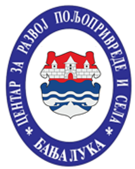 ЦЕНТАР ЗА РАЗВОЈ ПОЉОПРИВРЕДЕ И СЕЛАБАЊА ЛУКА                   Број: 946-2/22-ОЦЕНТАР ЗА РАЗВОЈ ПОЉОПРИВРЕДЕ И СЕЛАБАЊА ЛУКА               Датум:28.06.2022.год.